Příloha č. 1 – Technická specifikacePopis povinných parametrů dodávaného řešeníServer 1ks - ředitelstvíPožadavekProvedeníTower .ProcesorOsazené jedním 8 jádrovým procesorem poslední generace Intel,každý procesor s výkonem ve výkonovém testu PassMark,uvedeným na stránkách www.passmark.com minimálně 18050bodů .PaměťOsaditelnost až 24 ks DIMM paměťových modulů o kapacitě až128GB (maximální kapacita 3TB při použití DDR4 LRDIMM nebo až768GB při použití DD4 RDIMM s taktem 2600 MHz). Ochranapaměti: Advanced ECC s multi-bit error protection, Online spare,mirrored memory a fast fault tolerance. Požadavek: 1x 16GB RAMInterní diskový subsystém serveruPožadavek:Server musí být v provedení pro osazení min 12ks HDD 3,5“ Hot-Plug.Požadavek:min 2x 240 GB SSD interní provedení M. 2, RAID1, nezabírá slotyHDDPožadavek: 5ks HDD 3,5“ SATA 7.200 ot disků o kapacitěminimálně 6TB.Disky musí být označeny systémem zabraňujícím vyjmutí aktuálněpoužívaného disku. Disky ve variantě pro nepřetržitý 24/7 provozServer musí být osazen řadičem disků PCIe 3.0 based 12Gb/s SASRAID řadič with RAID 0/1/1+0/5/50/6/60/1 min 2 GB FBWC cacheNetworkingServer musí být osazen min. 4 porty o rychlosti 1Gb.PCIe slotyServer musí disponovat celkem 3ks PCI-Express 3.0 slotů, z nichžminimálně dva musí být x16 PCIe.Další slotyServer musí být vybaven minimálně: jedním sériovým portem,Micro-SD slotem a minimálně 4ks USB 3.0 portů .1SplňujeANO/NEANOANOANOANOANOANOANOANOANOANOZpůsob plněníStr. 10 přílohy č. 1Str. 10 přílohy č. 1Str. 10 přílohy č. 1
Str. 10 přílohy č. 1Str. 10 přílohy č. 1Str. 10 přílohy č. 1Str. 10 přílohy č. 1Str. 10 přílohy č. 1Str. 10 přílohy č. 1Str. 10 přílohy č. 1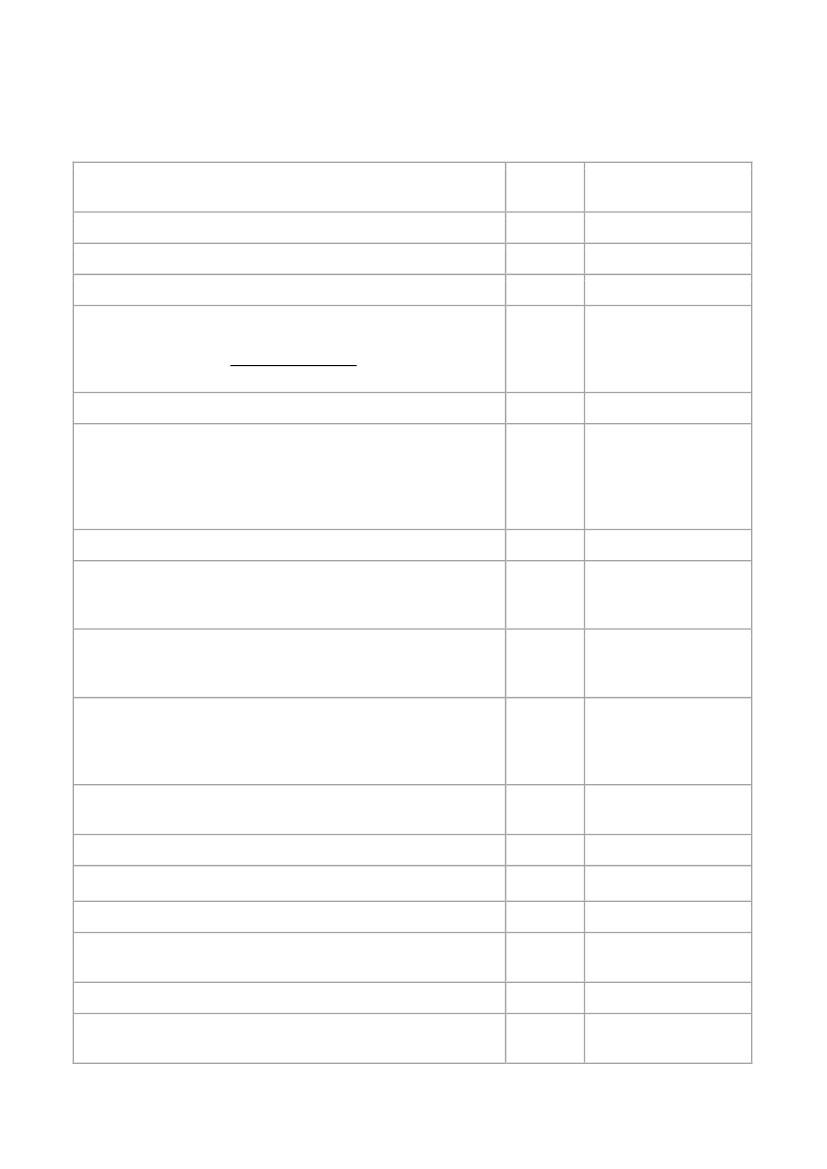 Napájecí zdroje a větrákyServer musí být osazen redundantními hot-plug větráky a musí býtosazen dvěma hot-plug napájecími zdroji s účinností až 94% avýkonem min. 500W.Podpora průmyslových standardůACPI 6.1 CompliantPCIe 3.0 CompliantPXE SupportWOL SupportMicrosoft® Logo certificationsUSB 3.0 SupportUSB 2.0 SupportEnergy StarASHRAE A3/A4UEFI (Unified Extensible Firmware Interface Forum)Podpora operačních systémů a virtualizaceMicrosoft Windows ServerRed Hat Enterprise Linux (RHEL)SUSE Linux Enterprise Server (SLES)VMwareClearOSIntegrovaná vzdálená správaServer musí disponovat vyhrazeným Gb portem pro vzdálenýmanagement, port musí mít k dispozici úložiště pro firmware,ovladače a další sw komponenty. Úložiště musí býtkonfigurovatelné pro vytváření instalačních sad s možnostírollback/patch při pádu aktualizace. Server musí podporovat bezagentový vzdálený management. Vzdálený management musípodporovat standardní webové prohlížeče pro grafickou vzdálenoukonzoli spolu s tlačítkem pro Virtual Power a podporovat vzdálenýboot z DVD/CD/USB zařízení. Musí být podporována vícefaktorováautentikace.Server managementMusí být umožněn rychlý pohled na spravované serverové zdroje.Přístup do managementu musí být řízen pomocí rolí. Managementsw musí být integrovatelný minimálně do VMware vCenter aMicrosoft SCVMM. Systém musí umožňovat proaktivní notifikaci oaktuálních nebo hrozících selháních kritických komponent jako jsouprocesory, paměť a disky.HBAServer musí být osazen dvouportovým SAS HBA kompatibilníms nabízenou páskovou mechanikou.ZárukaMin. 5 let typu 5x9 NBD2ANOANOANOANOANOANOANOANStr. 10 přílohy č. 1Str. 10 přílohy č. 1
Str. 10 přílohy č. 1Str. 10 přílohy č. 1Str. 10 přílohy č. 1Str. 10 přílohy č. 1Str. 10 přílohy č. 1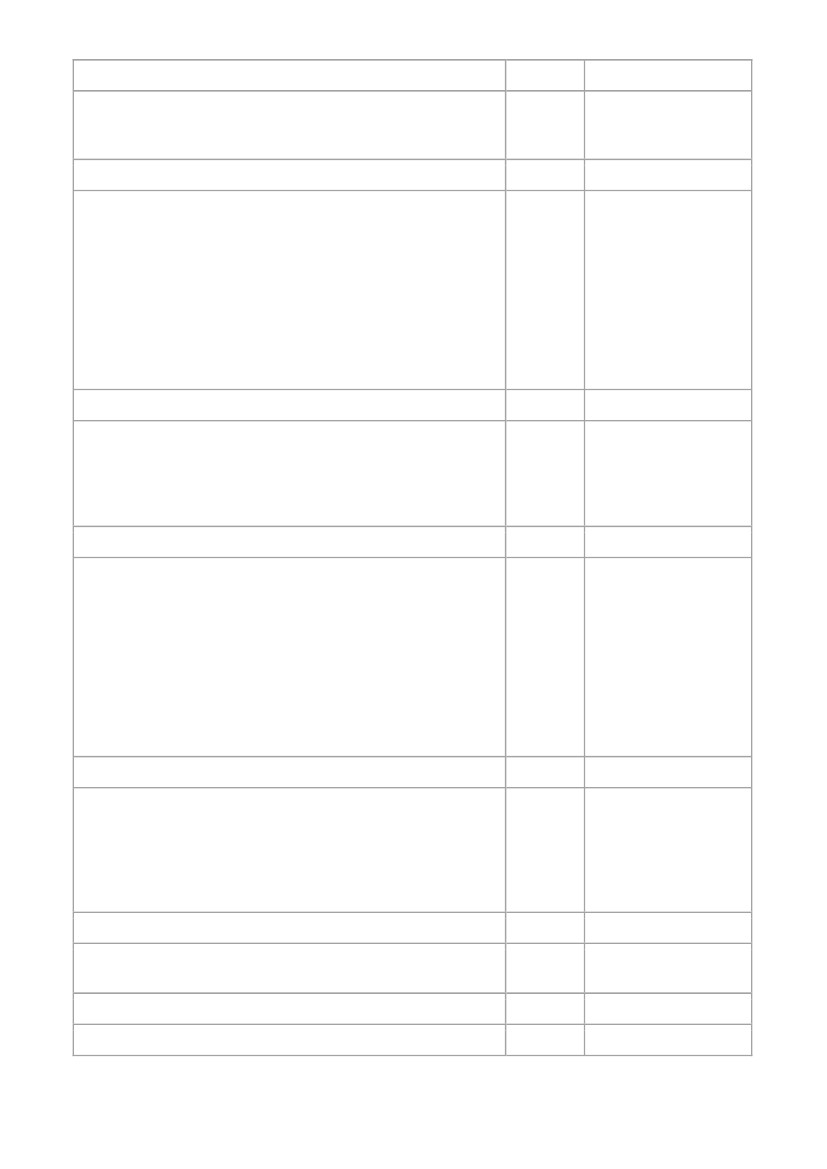 Server 1ks – DR lokalitaPožadavekProvedeníTower.ProcesorOsazené jedním 8 jádrovým procesorem poslední generace Intel,každý procesor s výkonem ve výkonovém testu PassMark,uvedeným na stránkách www.passmark.com minimálně 18050bodů .PaměťOsaditelnost až 24 ks DIMM paměťových modulů o kapacitě až128GB (maximální kapacita 3TB při použití DDR4 LRDIMM nebo až768GB při použití DD4 RDIMM s taktem 2600 MHz). Ochranapaměti: Advanced ECC s multi-bit error protection, Online spare,mirrored memory a fast fault tolerance. Požadavek: 64GB RAMosazených rovnoměrně ve všech kanálech na každý procesor. RAMmusí být osazena tak, aby pouhým doplněním stejných modulůmohla být RAM navýšena na 192 GB.Interní diskový subsystém serveruPožadavek:Server musí být v provedení pro osazení min 12ks HDD 3,5“ Hot-Plug.Požadavek: 8ks 3,5“ SATA 7.200 ot disků o kapacitě minimálně4TB.Disky musí být označeny systémem zabraňujícím vyjmutí aktuálněpoužívaného disku. Disky ve variantě pro nepřetržitý 24/7 provoz.Server musí být osazen řadičem PCIe 3.0 based 12Gb/s SAS RAIDřadič with RAID 0/1/1+0/5/50/6/60/1 min 2 GB FBWC cache.NetworkingServer musí být osazen min. 4 porty o rychlosti 1Gb.PCIe slotyServer musí disponovat celkem 3ks PCI-Express 3.0 slotů, z nichžminimálně dva musí být x16 PCIe.Další slotyServer musí být vybaven minimálně: jedním sériovým portem,Micro-SD slotem a minimálně 4ks USB 3.0 portů .Napájecí zdroje a větrákyServer musí být osazen redundantními hot-plug větráky a musí býtosazen dvěma hot-plug napájecími zdroji s účinností až 94% avýkonem min. 500W.3SplňujeANO/NEANOANOANOANOANOANOANOANOANOANOZpůsob plněníStr. 10 přílohy č. 1Str. 10 přílohy č. 1Str. 10 přílohy č. 1Str. 10 přílohy č. 1Str. 10 přílohy č. 1Str. 10 přílohy č. 1Str. 10 přílohy č. 1Str. 10 přílohy č. 1Str. 10 přílohy č. 1Str. 10 přílohy č. 1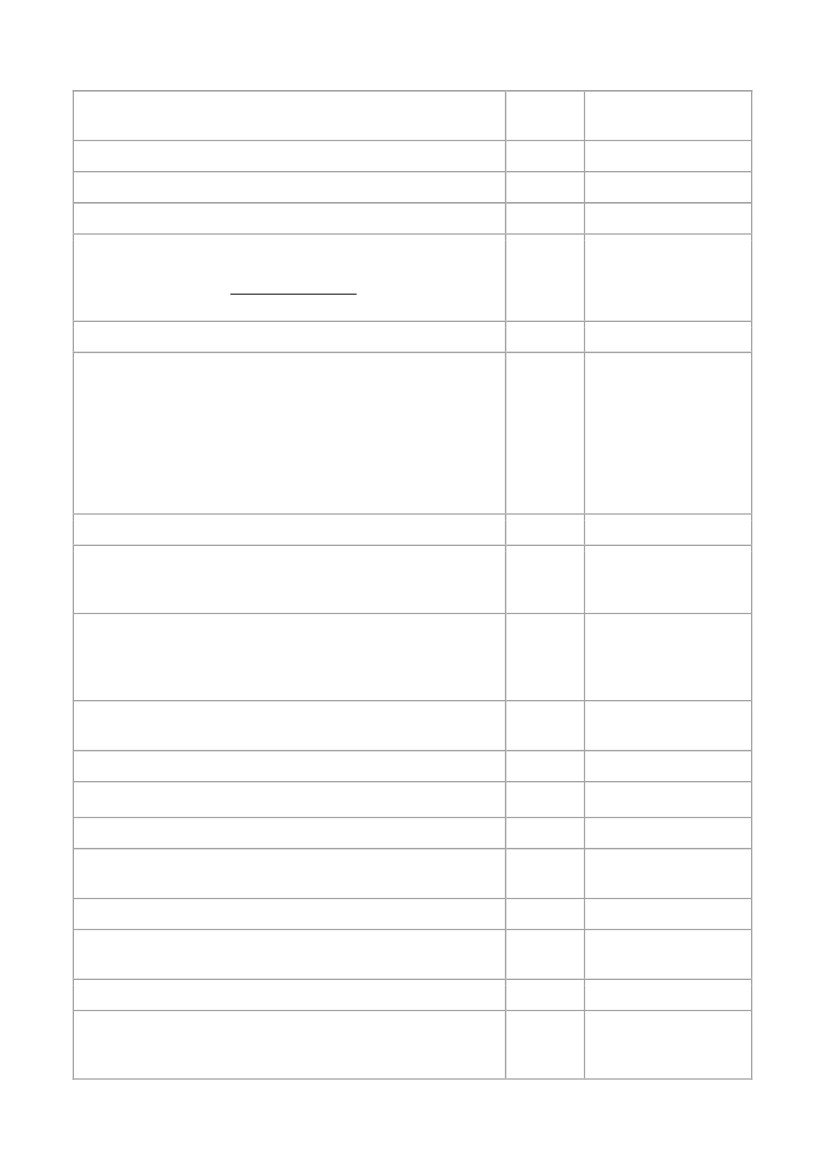 ANOANOANOANOANOANOANOPodpora průmyslových standardůACPI 6.1 CompliantPCIe 3.0 CompliantPXE SupportWOL SupportMicrosoft® Logo certificationsUSB 3.0 SupportUSB 2.0 SupportEnergy StarASHRAE A3/A4UEFI (Unified Extensible Firmware Interface Forum)Podpora operačních systémů a virtualizaceMicrosoft Windows ServerRed Hat Enterprise Linux (RHEL)SUSE Linux Enterprise Server (SLES)VMwareClearOSSystém SecurityUEFI Secure Boot and Secure Start supportTPM (Trusted Platform Module) 1.2 optionTPM (Trusted Platform Module) 2.0 optionIntegrovaná vzdálená správaServer musí disponovat vyhrazeným Gb portem pro vzdálenýmanagement, port musí mít k dispozici úložiště pro firmware,ovladače a další sw komponenty. Úložiště musí býtkonfigurovatelné pro vytváření instalačních sad s možnostírollback/patch při pádu aktualizace. Server musí podporovat bezagentový vzdálený management. Vzdálený management musípodporovat standardní webové prohlížeče pro grafickou vzdálenoukonzoli spolu s tlačítkem pro Virtual Power a podporovat vzdálenýboot z DVD/CD/USB zařízení. Musí být podporována vícefaktorováautentikace.Server managementMusí být umožněn rychlý pohled na spravované serverové zdroje.Přístup do managementu musí být řízen pomocí rolí. Managementsw musí být integrovatelný minimálně do VMware vCenter aMicrosoft SCVMM. Systém musí umožňovat proaktivní notifikaci oaktuálních nebo hrozících selháních kritických komponent jako jsouprocesory, paměť a disky.ZárukaMin 5 let typu 5x9 NBD4Str. 10 přílohy č. 1Str. 10 přílohy č. 1Str. 10 přílohy č. 1Str. 10 přílohy č. 1Str. 10 přílohy č. 1Str. 10 přílohy č. 1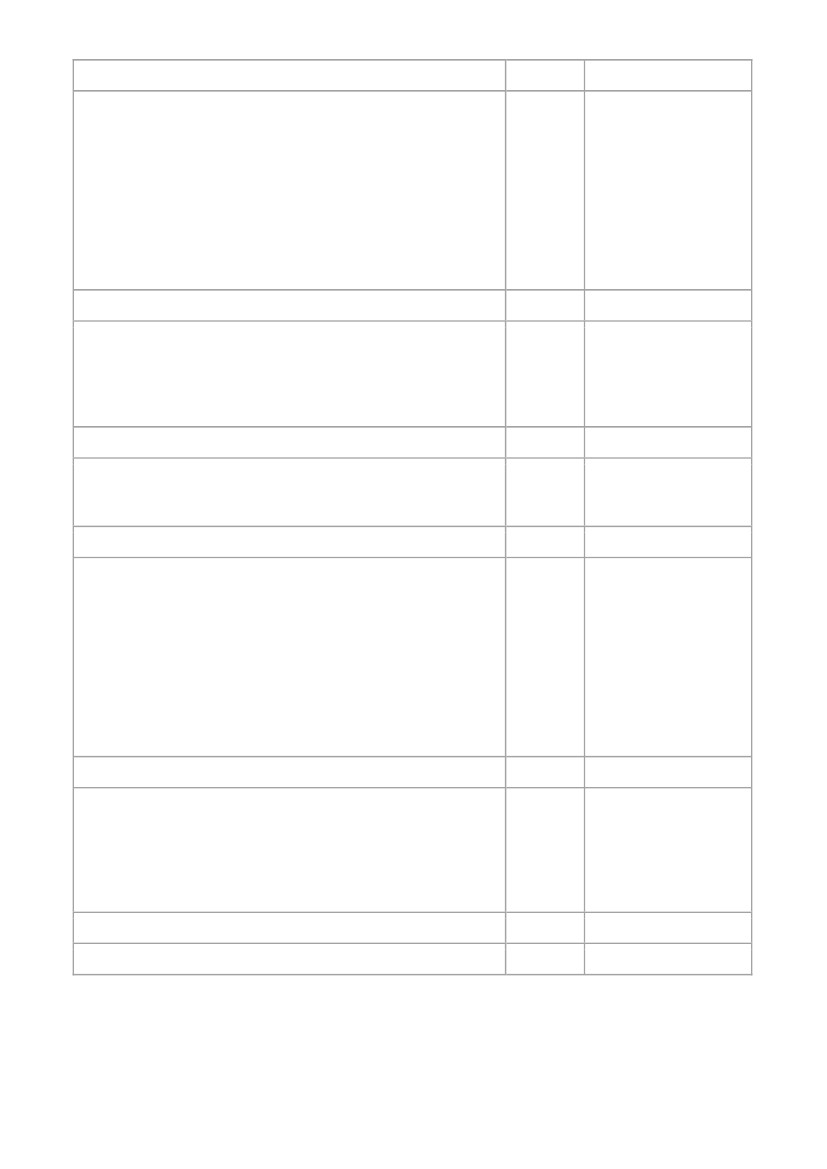 Pásková knihovna 1ksPožadavekPásková knihovna musí být vybavena příslušenstvím, umožňujícímmontáž do standardního racku, velikost knihovny max. 2U.Pásková knihovna musí být osazena dvojicí mechanik LTO-7v provedení SAS a kompatibilní s řadičem serveru v lokalitěředitelstvíK páskové knihovně musí být dodány 2ks propojovacích SAS kabelůo délce min 2m.Pásková knihovna musí být vybavena min. 24 sloty pro média.Včetně 24ks medií LTO7 včetně štítků s čarovými kódy a 1 ks čistícíkazety.ZárukaMin. 5let 5x9 NBD poskytována výrobcem.SplňujeANO/NEANOANOANOANOANOANOZpůsob plněníStr. 10 přílohy č. 1Str. 10 přílohy č. 1Str. 10 přílohy č. 1Str. 10 přílohy č. 1Str. 10 přílohy č. 1Str. 10 přílohy č. 1Operační systém Windows server 2016 2ksPožadavekLicence pro Windows Server 2016 Standart,licence ne OEM, pro 16 jader procesorSplňujeANO/NEANOZpůsob plněníStr. 11 přílohy č. 15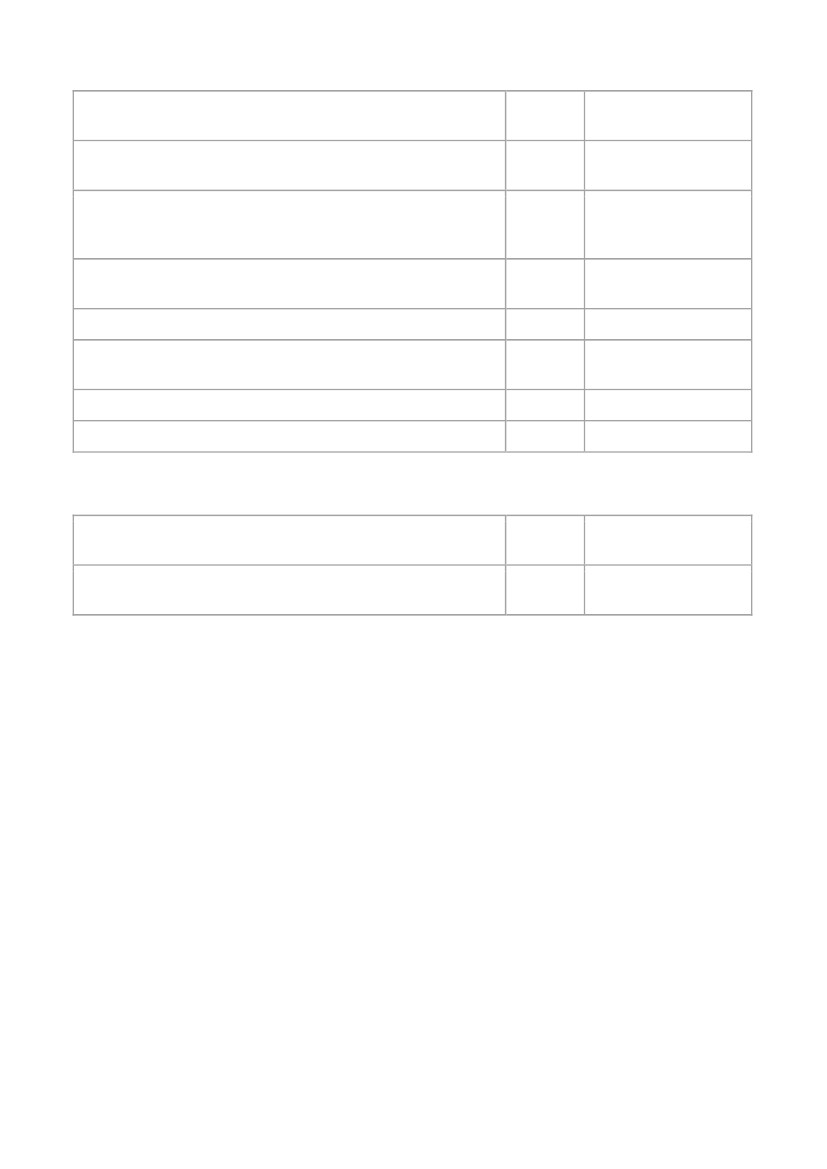 Zálohovací a monitorovací SWPožadavekPodpora OSZálohovací software musí podporovat infrastrukturu VMwarezaloženou na verzích vSphere 4.1, 5.0, 5.1, 5.5, 6.0 a Hyper-V 2012,Hyper-V 2012 R2 a Hyper-V 2016 (podpora *.vhdx). Všechny nížepopsané funkcionality musí být splněny pro všechny zmíněné verzehypervizorů.Software musí podporovat ESXi servery spravované pomocíVMware vCenter Serveru a samostatné ESXi servery.Software musí podporovat Hyper-V servery spravované SystemCenter Virtual Machine Managerem, Hyper-V servery ve failoverclusteru a samostatné Hyper-V servery.Software musí podporovat zálohu všech operačních systémů, kteréjsou podporované pro provoz ve VMware nebo Hyper-V.Celkové náklady na vlastnictví - Total Cost of Ownership (TCO)Software musí být licencován modelem „per CPU” min. pro 6procesorových jednotek. Všechny vlastnosti a komponenty popsanév tomto dokumentu musí být součástí ceny. Software nesmí néstdalší licenční náklady (per TB protected, zvlášť licencovanádeduplikace).Software musí být „hardware agnostic” a měl by umožnit využitíjakéhokoliv serveru a diskového úložiště.Software musí vytvářet soubory záloh, které je snadné přesouvat ajsou nezávislé na metadatech a databázi s možností nastavenívytváření těchto souborů na principu per backup / per VM.Software musí disponovat deduplikačním a kompresnímmechanismem, který zaručí redukci diskového prostoru potřebnéhopro zálohovací soubory. Tato funkcionalita nesmí mít dopad nažádnou z níže poptávaných vlastností.Software nesmí využívat centrální databázi pro ukládánídeduplikačních metadat. Ztráta databáze nesmí vést k nemožnostiobnovy dat ze zálohovacích souborů. Deduplikační metadata byměla být uložena s backup soubory.Software nesmí instalovat žádný typ stálého agenta uvnitřvirtuálního stroje, který vyžaduje údržbu, instalaci, udržováníaktualizací atd.Agent instalovaný ve VM by neměl být potřeba pro proces zálohy aobnovy.Software musí využívat „single pass backup” – s možnosti vyjmutíadresářů / souborů z procesu zálohy. „Single pass backup” jevyžadován pro všechny druhy obnov, včetně granulárních obnov.6--SplňujeANO/NEANOANOANOANOANOANOANOANOANOANOANOANOZpůsob plněníStr. 11 přílohy č. 1Str. 11 přílohy č. 1Str. 11 přílohy č. 1Str. 11 přílohy č. 1Str. 11 přílohy č. 1Str. 11 přílohy č. 1Str. 11 přílohy č. 1Str. 11 přílohy č. 1Str. 11 přílohy č. 1Str. 11 přílohy č. 1Str. 11 přílohy č. 1Str. 11 přílohy č. 1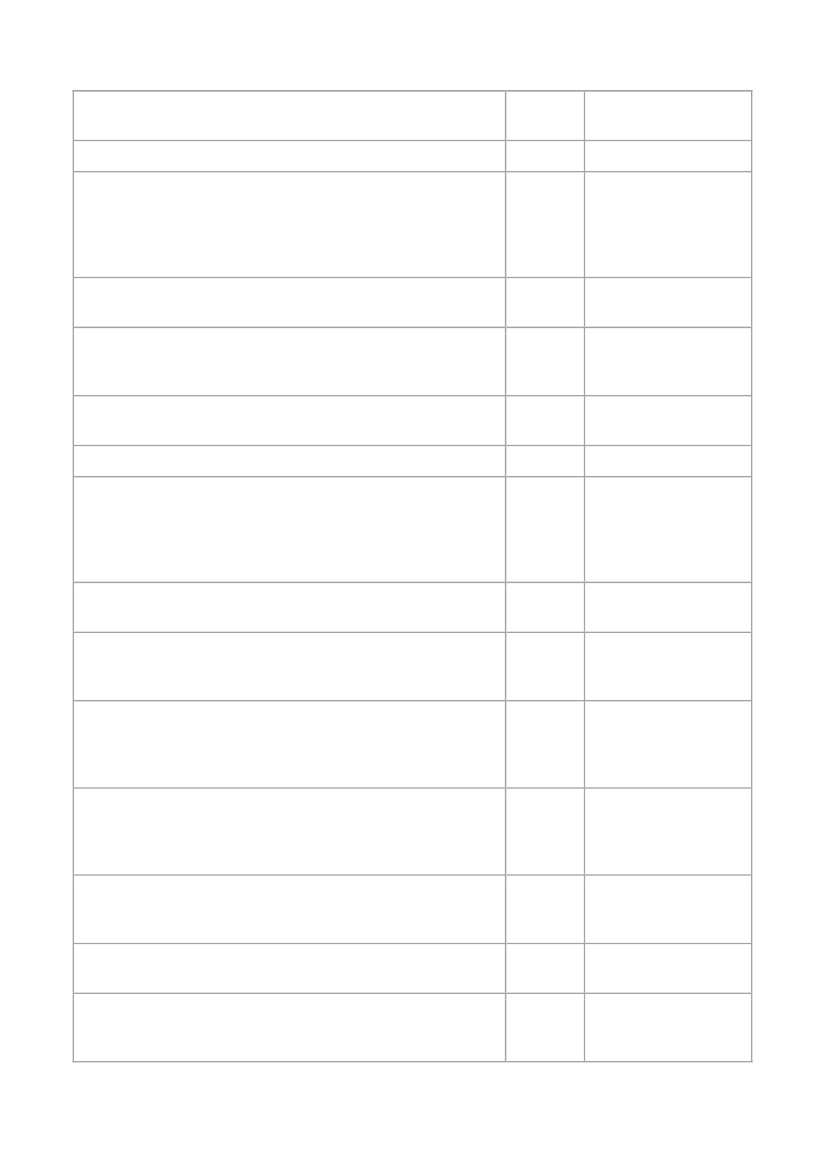 ANOANOANOANOANOANOANOANOANOANOANOANOANOANOANOANO
ANOANOANOSoftware musí mít mechanismus pro notifikaci průběhu záloh apřípadných chyb pomocí e-mailu nebo SNMP .Software musí umožnit definici pre- a post- backup skriptu a pre-freeze / post-thaw skriptu (VMWare).Software musí umožnit zálohu konfigurace celého zálohovacíhoprostředí pro případ reinstalace nebo migrace v případě potřeby.Software musí podporovat enkrypci celé síťové komunikace mezivšemi komponentami řešení bez dopadu na níže popsanéfunkcionality.Software musí podporovat enkrypci zálohovacích souborů bezdopadu na níže popsané funkcionality.Software musí mít klient/server architekturu s možností instalacevíce instance administrátorské konzole.Požadavky na RPO (Recovery Point Objective)Software musí využívat Change Block Tracking (CBT) pro obapodporované hypervisory VMware a Hyper-V. CBT technologie byměla být certifikována výrobcem hypervisoru.Software musí poskytovat automatickou detekci “orphanedsnapshots” a měl by automaticky zajistit konsolidaci takovýchsnapshotů.Software musí mít možnost vytváření archivů záloh na páskovéknihovny s podporou evidence VM na páskách.Páskovou knihovnu by mělo být možné provozovat separátně odbackup serveru.Software musí podporovat vytváření vzdálených kopií záloh.Software musí podporovat vytváření a správu GFS (Grandfather-father-son) retenční politiky.Software musí disponovat schopností kopírovat body obnovy areplikovat VM do vzdálené lokality.Software podporuje funkcionalitu replikace VM, funkctionality meziESXi servery včetně asynchronní kontinuální replikace.Výše zmíněná funkcionalita by měla být dostupná i pro prostředíHyper-V.Software musí uchovávat více restore pointů replikovaných VM.Software musí umožnit “seeding” repliky z existující VM.Software musí podporovat BlockClone API pro Windows Server2016 s ReFS file systémem pro backup repository.Software musí podporovat všechny zálohovací transportní režimypodporované hypervisorem (network, hotadd, direct SAN, directNFS).7--Str. 11 přílohy č. 1Str. 11 přílohy č. 1Str. 11 přílohy č. 1Str. 11 přílohy č. 1Str. 11 přílohy č. 1Str. 11 přílohy č. 1Str. 11 přílohy č. 1Str. 11 přílohy č. 1Str. 11 přílohy č. 1Str. 11 přílohy č. 1Str. 11 přílohy č. 1Str. 11 přílohy č. 1Str. 11 přílohy č. 1Str. 11 přílohy č. 1Str. 11 přílohy č. 1Str. 11 přílohy č. 1Str. 11 přílohy č. 1Str. 11 přílohy č. 1Str. 11 přílohy č. 1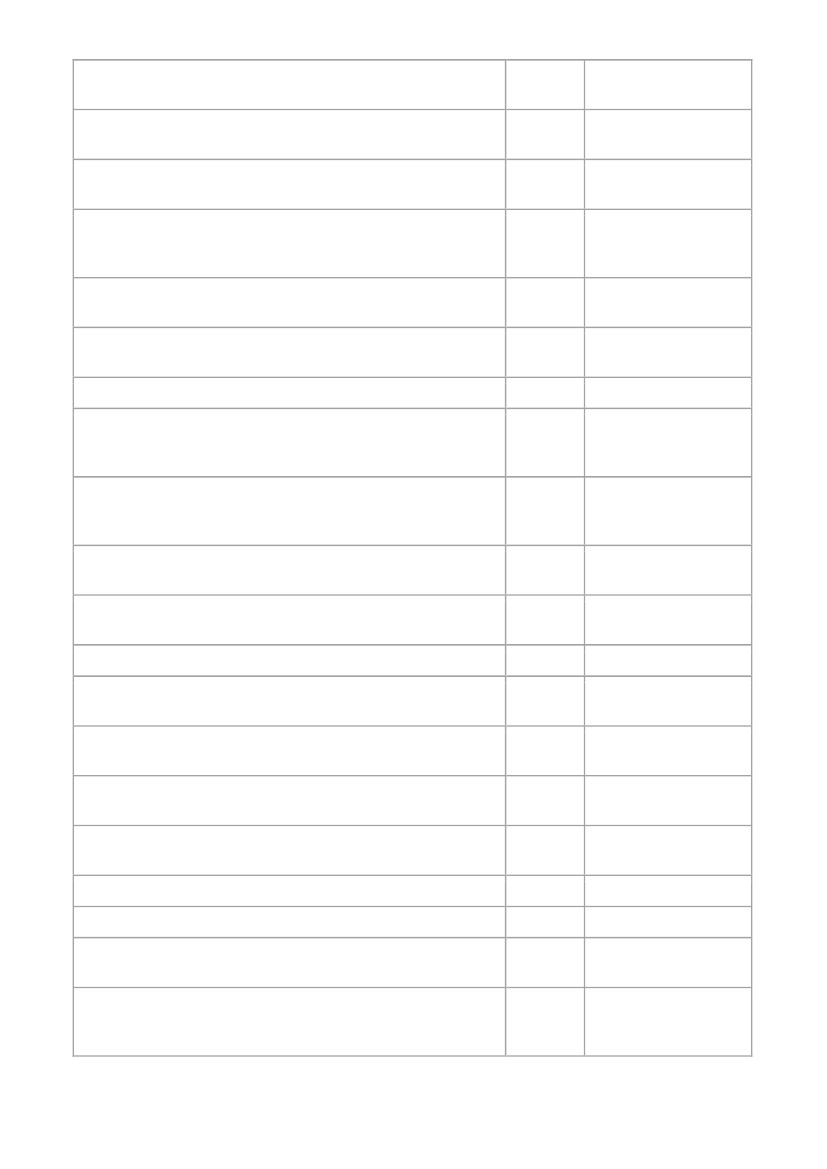 ANOANOANOANOANOANOANOANOANOANOANOANOANOProces zálohy musí podporovat paralelní zpracování VM a jejichvirtuálních disků včetně možnosti paralelní obnovy virtuálních diskůve full VM restore módu.Požadavky na Recovery Time Objective (RTO)Software musí umožňovat okamžitou obnovu více virtuálních strojůbez nutnosti kopírování dat na produkční datové úložištěz libovolného bodu obnovy.Podobná funcionalita musí být dostupná také pro prostředí Hyper-V.VM spuštěnou v režimu okamžité obnovy by mělo být možnémigrovat on-line s využitím vlastností hypervisoru. V případě, žehypervisor tuto technologii nepodporuje, software musí využítvlastní technologii pro online migraci.Software musí podporovat obnovu celých VM, souborů VM, nebovirtuálních disků VM.Obnova souborů VM by měla být prováděna buď s použitímsíťového přístupu, nebo VIX API v prostředí VMware .Podpora následujících souborových systémů:Linux  ext, ext2, ext3, ext4, ReiserFS (Reiser3), JFS, XFS, BtrfsBSD  UFS, UFS2Solaris  ZFS, UFSMac  HFS, HFS+Windows  NTFS, FAT, FAT32, ReFSNovell OES  NSSSoftware musí podporovat obnovu souborů z Linux LVM a WindowsStorage Spaces.Software musí umožňovat okamžitou granulární obnovu aplikačníchpoložek bez nutnosti instalovat agenta do VM.Software musí podporovat granulární obnovu Active Directory(jakýkoliv object, jakýkoliv atribut, obnova uživatelského účtůvčetně hesla, GPO, AD configuration Partition) a integrovaných DNSzáznamů.Software musí podporovat granulární obnovu Microsoft Exchange2010 a novější (jakýkoliv objekt včetně objektů z adresáře„Permanently Deleted Objects” ).Software musí podporovat obnovu Microsoft SQL 2005 a novější(database s možností point-in-time recovery, obnova na úrovnitabulek a schémat).Software musí podporovat obnovu Microsoft Sharepoint Server2010 a novější (full site recovery, objekty a položky uložené v8--Str. 11 přílohy č. 1Str. 11 přílohy č. 1Str. 11 přílohy č. 1Str. 11 přílohy č. 1Str. 11 přílohy č. 1Str. 11 přílohy č. 1Str. 11 přílohy č. 1Str. 11 přílohy č. 1Str. 11 přílohy č. 1Str. 11 přílohy č. 1Str. 11 přílohy č. 1Str. 11 přílohy č. 1Str. 11 přílohy č. 1Str. 11 přílohy č.1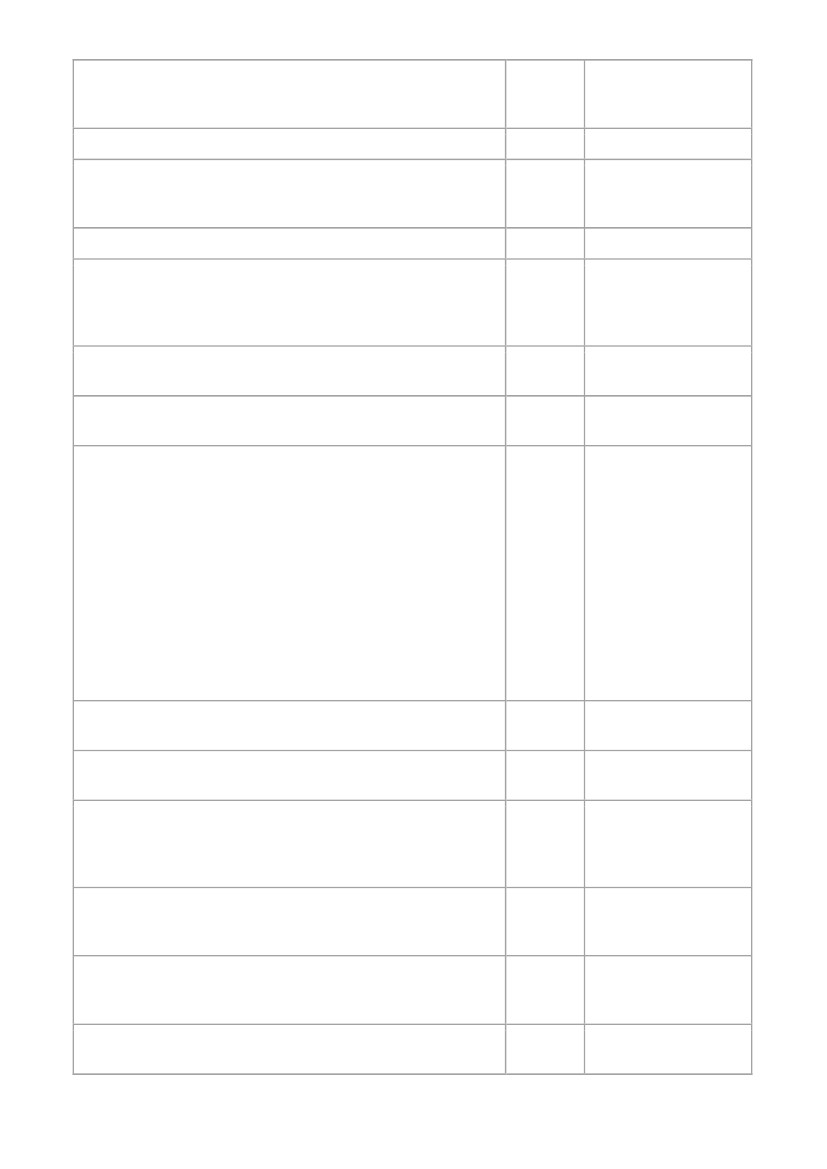 SharePoint serveru).Software musí podporovat granulární obnovu databází Oracleběžících nad Linux a Windows OS (obnova v režimu point-in-time,obnova tabulek).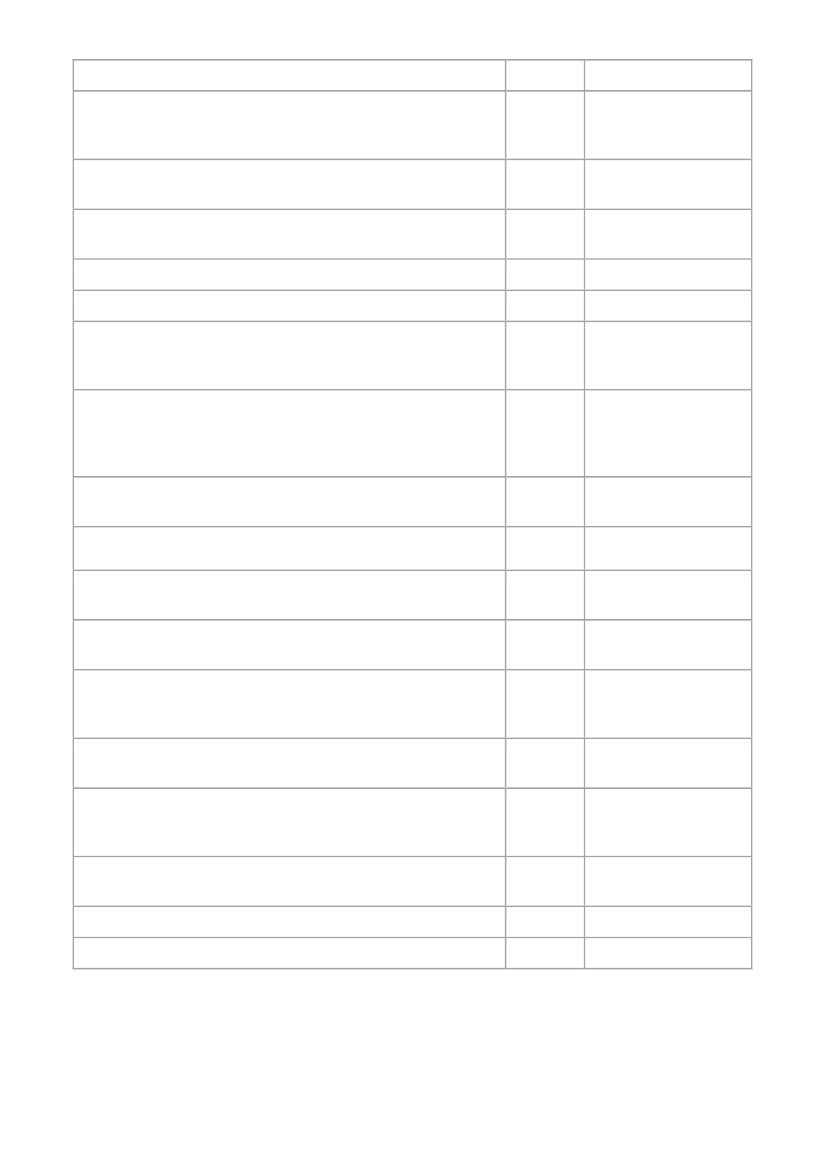 Výše zmíněné funkcionality nesmí vyžadovat obnovu celéhoVirtuálního Stroje nebo jeho zapnutí.Software musí využívat mechanismus VSS zabudovaný v MicrosoftWindows OS vždy, když je to možné.Software musí podporovat „reverse CBT” a direct SAN obnovy.Předcházení rizikSoftware musí poskytovat možnost vytvářet izolované prostředíproVMware a Hyper-V infrastrukturu spouštěním VM přímo zezálohy.Software musí mít mechanismus pro ověřování záloh, umožňujícítestování obnov VM v izolovaném prostředí pro VMware a Hyper-V.Verifikace musí být možné spouštět v časovém plánu a musí býtplně automatizované.Podobný mechanismus musí být podporován i pro replikované VM(VMWare).Nepřetržitý dohledSoftware musí umožnit nepřetržité monitorování virtuálníinfrastruktury VMWare a Hyper-V v reálném čase.ANOANOANOANOANOANOANOANOANOANOANOANOANOANOSoftware musí poskytovat možnosti tvorby vlastních reportůsložených z libovolných metric.Software musí být klient-server a poskytovat možnost přístupu kreportům jak pomocí instalovaného software (klienta), tak pomocíwebového prohlížeče.Software musí umožňovat vytvářet reporty pro plánování kapacityvirtuální infrastruktury.Software musí mít možnost nastavení logických pohledů navirtuální infrastrukturu, například členění na jednotlivá odděleníspolečnosti, nebo pobočky.Software musí umožňovat multitenantní přístup (monitorování províce vlastníků).PodporaMin. 5let poskytována výrobcem.9Server 1ks – ředitelstvídatasheet k dispozici zde: https://psnow.ext.hpe.com/doc/PSN1010192786USEN.pdfServer 1ks – DR lokalitadatasheet k dispozici zde: https://psnow.ext.hpe.com/doc/PSN1010192786USEN.pdf
Pásková knihovnadatasheet k dispozici zde: https://psnow.ext.hpe.com/doc/PSN3663410USEN.pdfOperační systém Windows Server 2016datasheet k dispozici zde: http://download.microsoft.com/download/E/1/F/E1F21239-8A97-472A-A52C-CD83A89B5EAE/Windows_Server_2016_Secure_Evolve_Innovate_Solution_Brief_EN_US.pdfZálohovací a monitorovací systémdatasheet k dispozici zde: https://www.veeam.com/veeam_essentials_9_5_datasheet_ds.pdfNÁZEVPOČETHPE ProLiant ML350 Gen10 Hot Plug LFF Configure-to-order Server1HPE ML350 Gen10 Intel Xeon-Gold 6134 (3.2GHz_8-core_130W) FIO Pro1HPE 16GB (1x16GB) Single Rank x4 DDR4-2666 CAS-19-19-19 Registere1HPE ML350 Gen10 4LFF Hot Plug Drive Backplane Cage Kit2HPE 6TB SATA 6G Midline 7.2K LFF (3.5in) LP 1yr Wty 512e HDD5HPE 240GB SATA 6G Mixed Use M.2 2280 3yr Wty Digitally Signed Fir2HPE 96W Smart Storage Battery (up to 20 Devices) with 260mm Cable1HPE Smart Array P816i-a SR Gen10 (16 Internal Lanes_4GB Cache_Sma1HPE Smart Array E208e-p SR Gen10 (8 External Lanes_No Cache) 12G1HPE Universal SATA HHHL 3yr Wty M.2 Kit1HPE 500W Flex Slot Platinum Hot Plug Low Halogen Power Supply Kit2HPE ML350 Gen10 AROC Mini-SAS Cable Kit for LFF Configuration1HPE ML350 Gen10 Redundant Fan Cage Kit with 4 Fan Modules1HPE iLO Advanced Electronic License with 3yr Support on iLO Licen1HPE 5 Year Foundation Care Next Business Day ML350 Gen10 Service1HPE 2.0m External Mini SAS High Density to Mini SAS Cable1NÁZEVPOČETHPE ProLiant ML350 Gen10 Hot Plug LFF Configure-to-order Server1HPE ML350 Gen10 Intel Xeon-Gold 6134 (3.2GHz_8-core_130W) FIO Pro1HPE 16GB (1x16GB) Single Rank x4 DDR4-2666 CAS-19-19-19 Registere4HPE ML350 Gen10 4LFF Hot Plug Drive Backplane Cage Kit2HPE 4TB SATA 6G Midline 7.2K LFF (3.5in) LP 1yr Wty Digitally Sig8HPE 96W Smart Storage Battery (up to 20 Devices) with 260mm Cable1HPE Smart Array P816i-a SR Gen10 (16 Internal Lanes_4GB Cache_Sma1HPE 500W Flex Slot Platinum Hot Plug Low Halogen Power Supply Kit2HPE ML350 Gen10 AROC Mini-SAS Cable Kit for LFF Configuration1HPE ML350 Gen10 Redundant Fan Cage Kit with 4 Fan Modules1HPE Trusted Platform Module 2.0 Gen10 Option1HPE iLO Advanced Electronic License with 3yr Support on iLO Licen1HPE 5 Year Foundation Care Next Business Day ML350 Gen10 Service1HPE 2.0m External Mini SAS High Density to Mini SAS Cable1NÁZEVPOČETHPE StoreEver MSL2024 0-drive Tape Library1HPE StoreEver MSL LTO-7 Ultrium 15000 SAS Drive Upgrade Kit2HPE LTO-7 Ultrium 15TB RW Data Cartridge24HPE Ultrium Universal Cleaning Cartridge1HPE LTO-7 Ultrium RW Bar Code Label Pack1HPE 5 year Foundation Care Next business day MSL 2024 Service1NÁZEVPOČETMicrosoft Windows Server 2016 (16-Core) Standard2NÁZEVPOČETVeeam Backup Essentials Enterprise - 2 socket3